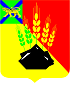   ДУМАМИХАЙЛОВСКОГО МУНИЦИПАЛЬНОГО   РАЙОНА  Р Е Ш Е Н И Е с. МихайловкаОб утверждении  отчета об исполнении районного бюджета Михайловского муниципального района за 2022 год                                                                Принято Думой Михайловского                                                    муниципального района                                                 от 30.05.2023 г.  № 336В соответствии с Бюджетным кодексом Российской Федерации, Уставом Михайловского муниципального района, Положением о бюджетном устройстве и бюджетном процессе в Михайловском районеУтвердить отчет об исполнении бюджета Михайловского муниципального района за 2022 год: по доходам в сумме  - 1 325 834,114 тыс. руб. по расходам в сумме  - 1 259 278,655 тыс. руб. профицит бюджета  - 66 554,459 тыс. руб.2.  Настоящее решение подлежит официальному опубликованию.Глава Михайловского муниципального  района -	             Глава администрации района                                                                В.В. Архиповс. Михайловка№ 336-НПА